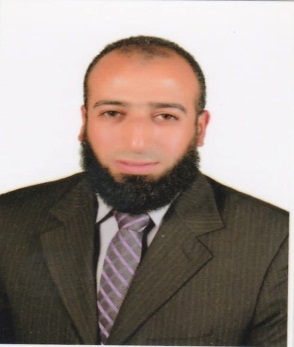 معلومـــــات شخصيـــــــــة:المؤهـــــلات العلمية والشــــهـــادات الحـــــاصل علــــيهـــا:التدرج الوظيفي:يعمل بوظيفة معيد بكلية التربية الرياضية للبنين – جامعة بنها وذلك بتاريخ 13/12/ 2005م.يعمل بوظيفة مدرس مساعد بكلية التربية الرياضية للبنين – جامعة بنها وذلك من 2010م.يعمل بوظيفة مدرس دكتور بكلية التربية الرياضية للبنين – جامعة بنها وذلك من 2015م.الخبرات والدورات التدريبية الحاصل عليها : الاسم الاسم الجنسيةتاريخ الميـلادالعمرمكان المــيلادأحمد طه محمود عليأحمد طه محمود عليمصرى13/9/198436القليوبيةالمنزلالقليوبية- بنها - حي الفلل شارع 11فيلا 177القليوبية- بنها - حي الفلل شارع 11فيلا 177القليوبية- بنها - حي الفلل شارع 11فيلا 177القليوبية- بنها - حي الفلل شارع 11فيلا 177القليوبية- بنها - حي الفلل شارع 11فيلا 177رقم الموبايل 01009083139البريد الإلكترونيahmed.ali01@fped.bu.edu.egahmed.ali01@fped.bu.edu.egahmed.ali01@fped.bu.edu.egالوظيفةمدرس الجهةكلية التربية الرياضية للبنين – جامعة بنهاكلية التربية الرياضية للبنين – جامعة بنهاكلية التربية الرياضية للبنين – جامعة بنهامالمــــؤهـــــلتاريخهالجامعة \ المعهدالكلية \ المركز 1-بكالوريوس تربية رياضية2005جامعة بنهاالتربية الرياضية2-ماجستير تربية رياضية2010جامعة بنهاالتربية الرياضية3-دكتوراه الفلسفة2015جامعة بنهاالتربية الرياضيةمالخبرات والدوراتالخبرات والدوراتالخبرات والدوراتالخبرات والدوراتالخبرات والدورات1الحصول على دورة  " اخلاقيات البحث العلمي " عام 2020 م .الحصول على دورة  " اخلاقيات البحث العلمي " عام 2020 م .الحصول على دورة  " اخلاقيات البحث العلمي " عام 2020 م .الحصول على دورة  " اخلاقيات البحث العلمي " عام 2020 م .الحصول على دورة  " اخلاقيات البحث العلمي " عام 2020 م .2الحصول على دورة  " أداب وسلوكيات المهنة " عام 2020م .الحصول على دورة  " أداب وسلوكيات المهنة " عام 2020م .الحصول على دورة  " أداب وسلوكيات المهنة " عام 2020م .الحصول على دورة  " أداب وسلوكيات المهنة " عام 2020م .الحصول على دورة  " أداب وسلوكيات المهنة " عام 2020م .3الحصول على دورة " إدارة المواقع الإلكترونية " 2020م.الحصول على دورة " إدارة المواقع الإلكترونية " 2020م.الحصول على دورة " إدارة المواقع الإلكترونية " 2020م.الحصول على دورة " إدارة المواقع الإلكترونية " 2020م.الحصول على دورة " إدارة المواقع الإلكترونية " 2020م.4الحصول على دورة  " إدارة  التقيم الذاتي والمراجعة الخارجية " عام 2020م.الحصول على دورة  " إدارة  التقيم الذاتي والمراجعة الخارجية " عام 2020م.الحصول على دورة  " إدارة  التقيم الذاتي والمراجعة الخارجية " عام 2020م.الحصول على دورة  " إدارة  التقيم الذاتي والمراجعة الخارجية " عام 2020م.الحصول على دورة  " إدارة  التقيم الذاتي والمراجعة الخارجية " عام 2020م.5الحصول علي دورة " بنوك الأسئلة والاختبارات الإلكترونية " عام 2020.الحصول علي دورة " بنوك الأسئلة والاختبارات الإلكترونية " عام 2020.الحصول علي دورة " بنوك الأسئلة والاختبارات الإلكترونية " عام 2020.الحصول علي دورة " بنوك الأسئلة والاختبارات الإلكترونية " عام 2020.الحصول علي دورة " بنوك الأسئلة والاختبارات الإلكترونية " عام 2020.6الحصول على دورة  "" spss عام 2020م.الحصول على دورة  "" spss عام 2020م.الحصول على دورة  "" spss عام 2020م.الحصول على دورة  "" spss عام 2020م.الحصول على دورة  "" spss عام 2020م.7عضو بكنترول قدرات كلية التربية الرياضية من عام 2020م.عضو بكنترول قدرات كلية التربية الرياضية من عام 2020م.عضو بكنترول قدرات كلية التربية الرياضية من عام 2020م.عضو بكنترول قدرات كلية التربية الرياضية من عام 2020م.عضو بكنترول قدرات كلية التربية الرياضية من عام 2020م.8المشاركة في الملتقى الأكاديمي الرابع لرياضة الكاراتيه بكلية التربية الرياضية –جامعة بنها عام 2020م.المشاركة في الملتقى الأكاديمي الرابع لرياضة الكاراتيه بكلية التربية الرياضية –جامعة بنها عام 2020م.المشاركة في الملتقى الأكاديمي الرابع لرياضة الكاراتيه بكلية التربية الرياضية –جامعة بنها عام 2020م.المشاركة في الملتقى الأكاديمي الرابع لرياضة الكاراتيه بكلية التربية الرياضية –جامعة بنها عام 2020م.المشاركة في الملتقى الأكاديمي الرابع لرياضة الكاراتيه بكلية التربية الرياضية –جامعة بنها عام 2020م.9المشاركة في تنظيم المؤتمر الأول لقسم نظريات وتطبيقات رياضات المنازلات بكلية التربية الرياضية – جامعة بنها 2018مالمشاركة في تنظيم المؤتمر الأول لقسم نظريات وتطبيقات رياضات المنازلات بكلية التربية الرياضية – جامعة بنها 2018مالمشاركة في تنظيم المؤتمر الأول لقسم نظريات وتطبيقات رياضات المنازلات بكلية التربية الرياضية – جامعة بنها 2018مالمشاركة في تنظيم المؤتمر الأول لقسم نظريات وتطبيقات رياضات المنازلات بكلية التربية الرياضية – جامعة بنها 2018مالمشاركة في تنظيم المؤتمر الأول لقسم نظريات وتطبيقات رياضات المنازلات بكلية التربية الرياضية – جامعة بنها 2018م10الحصول على دورة تدريبية في معايير القياسات في المجال الرياضي عام 2018م.الحصول على دورة تدريبية في معايير القياسات في المجال الرياضي عام 2018م.الحصول على دورة تدريبية في معايير القياسات في المجال الرياضي عام 2018م.الحصول على دورة تدريبية في معايير القياسات في المجال الرياضي عام 2018م.الحصول على دورة تدريبية في معايير القياسات في المجال الرياضي عام 2018م.11عضو في المجلس التنفيذي لوحدة ضمان الجودة بكلية التربية الرياضية جامعة بنها ومنسق معيار الجهاز الإداري عام 2018م. عضو في المجلس التنفيذي لوحدة ضمان الجودة بكلية التربية الرياضية جامعة بنها ومنسق معيار الجهاز الإداري عام 2018م. عضو في المجلس التنفيذي لوحدة ضمان الجودة بكلية التربية الرياضية جامعة بنها ومنسق معيار الجهاز الإداري عام 2018م. عضو في المجلس التنفيذي لوحدة ضمان الجودة بكلية التربية الرياضية جامعة بنها ومنسق معيار الجهاز الإداري عام 2018م. عضو في المجلس التنفيذي لوحدة ضمان الجودة بكلية التربية الرياضية جامعة بنها ومنسق معيار الجهاز الإداري عام 2018م. 12حاصل علي دورة تدريبية في " المعايير الأكاديمية وتوصيف البرامج التعليمية والمقررات الدراسية" عام 2017م.حاصل علي دورة تدريبية في " المعايير الأكاديمية وتوصيف البرامج التعليمية والمقررات الدراسية" عام 2017م.حاصل علي دورة تدريبية في " المعايير الأكاديمية وتوصيف البرامج التعليمية والمقررات الدراسية" عام 2017م.حاصل علي دورة تدريبية في " المعايير الأكاديمية وتوصيف البرامج التعليمية والمقررات الدراسية" عام 2017م.حاصل علي دورة تدريبية في " المعايير الأكاديمية وتوصيف البرامج التعليمية والمقررات الدراسية" عام 2017م.13حاصل علي دورة تدريبية في " إستراتيجيات التدريس والتعليم والتقويم " عام 2017م.حاصل علي دورة تدريبية في " إستراتيجيات التدريس والتعليم والتقويم " عام 2017م.حاصل علي دورة تدريبية في " إستراتيجيات التدريس والتعليم والتقويم " عام 2017م.حاصل علي دورة تدريبية في " إستراتيجيات التدريس والتعليم والتقويم " عام 2017م.حاصل علي دورة تدريبية في " إستراتيجيات التدريس والتعليم والتقويم " عام 2017م.14حاصل علي دورة تدريبية في" إعداد ملف المقرر الدراسي " عام 2017م.حاصل علي دورة تدريبية في" إعداد ملف المقرر الدراسي " عام 2017م.حاصل علي دورة تدريبية في" إعداد ملف المقرر الدراسي " عام 2017م.حاصل علي دورة تدريبية في" إعداد ملف المقرر الدراسي " عام 2017م.حاصل علي دورة تدريبية في" إعداد ملف المقرر الدراسي " عام 2017م.15المشاركة في الملتقى الأول لوحدة ضمان الجودة "معا لإعتماد كلية التربية الرياضية "عام 2017م.المشاركة في الملتقى الأول لوحدة ضمان الجودة "معا لإعتماد كلية التربية الرياضية "عام 2017م.المشاركة في الملتقى الأول لوحدة ضمان الجودة "معا لإعتماد كلية التربية الرياضية "عام 2017م.المشاركة في الملتقى الأول لوحدة ضمان الجودة "معا لإعتماد كلية التربية الرياضية "عام 2017م.المشاركة في الملتقى الأول لوحدة ضمان الجودة "معا لإعتماد كلية التربية الرياضية "عام 2017م.16عضو في لجنة آلية التعامل مع مشكلة نقص الكتاب الجامعي عام 2017م.عضو في لجنة آلية التعامل مع مشكلة نقص الكتاب الجامعي عام 2017م.عضو في لجنة آلية التعامل مع مشكلة نقص الكتاب الجامعي عام 2017م.عضو في لجنة آلية التعامل مع مشكلة نقص الكتاب الجامعي عام 2017م.عضو في لجنة آلية التعامل مع مشكلة نقص الكتاب الجامعي عام 2017م.17عضو في لجنة آلية التعامل مع الكثافة العددية للطلاب عام 2017م.عضو في لجنة آلية التعامل مع الكثافة العددية للطلاب عام 2017م.عضو في لجنة آلية التعامل مع الكثافة العددية للطلاب عام 2017م.عضو في لجنة آلية التعامل مع الكثافة العددية للطلاب عام 2017م.عضو في لجنة آلية التعامل مع الكثافة العددية للطلاب عام 2017م.مالخبرات والدوراتالخبرات والدوراتالخبرات والدوراتالخبرات والدوراتالخبرات والدورات18الإنتداب للتدريس بكلية التربية الرياضية- جامعة جنوب الوادي والاشتراك في لجنة الاختبارات لمادة الملاكمة للعام الدراسي 2016/2017م.الإنتداب للتدريس بكلية التربية الرياضية- جامعة جنوب الوادي والاشتراك في لجنة الاختبارات لمادة الملاكمة للعام الدراسي 2016/2017م.الإنتداب للتدريس بكلية التربية الرياضية- جامعة جنوب الوادي والاشتراك في لجنة الاختبارات لمادة الملاكمة للعام الدراسي 2016/2017م.الإنتداب للتدريس بكلية التربية الرياضية- جامعة جنوب الوادي والاشتراك في لجنة الاختبارات لمادة الملاكمة للعام الدراسي 2016/2017م.الإنتداب للتدريس بكلية التربية الرياضية- جامعة جنوب الوادي والاشتراك في لجنة الاختبارات لمادة الملاكمة للعام الدراسي 2016/2017م.19المشاركة في أعمال كنترول التعليم المفتوح بكلية حقوق – جامعة بنها للعام الدراسي 2016/2017م.المشاركة في أعمال كنترول التعليم المفتوح بكلية حقوق – جامعة بنها للعام الدراسي 2016/2017م.المشاركة في أعمال كنترول التعليم المفتوح بكلية حقوق – جامعة بنها للعام الدراسي 2016/2017م.المشاركة في أعمال كنترول التعليم المفتوح بكلية حقوق – جامعة بنها للعام الدراسي 2016/2017م.المشاركة في أعمال كنترول التعليم المفتوح بكلية حقوق – جامعة بنها للعام الدراسي 2016/2017م.20حاصل علي دورة تدريبية في " التقويم الذاتي " عام 2015م.حاصل علي دورة تدريبية في " التقويم الذاتي " عام 2015م.حاصل علي دورة تدريبية في " التقويم الذاتي " عام 2015م.حاصل علي دورة تدريبية في " التقويم الذاتي " عام 2015م.حاصل علي دورة تدريبية في " التقويم الذاتي " عام 2015م.21المشاركة في المؤتمر العلمي الثالث لقسم التدريب الرياضي وعلوم الحركة الرياضية بعنوان "استراتيجيات التطوير في علم الحركة الرياضية والتدريب الرياضي " لعام 2015م.المشاركة في المؤتمر العلمي الثالث لقسم التدريب الرياضي وعلوم الحركة الرياضية بعنوان "استراتيجيات التطوير في علم الحركة الرياضية والتدريب الرياضي " لعام 2015م.المشاركة في المؤتمر العلمي الثالث لقسم التدريب الرياضي وعلوم الحركة الرياضية بعنوان "استراتيجيات التطوير في علم الحركة الرياضية والتدريب الرياضي " لعام 2015م.المشاركة في المؤتمر العلمي الثالث لقسم التدريب الرياضي وعلوم الحركة الرياضية بعنوان "استراتيجيات التطوير في علم الحركة الرياضية والتدريب الرياضي " لعام 2015م.المشاركة في المؤتمر العلمي الثالث لقسم التدريب الرياضي وعلوم الحركة الرياضية بعنوان "استراتيجيات التطوير في علم الحركة الرياضية والتدريب الرياضي " لعام 2015م.22عضو بكنترول الدراسات العليا العام الجامعي  2014- 2015م.عضو بكنترول الدراسات العليا العام الجامعي  2014- 2015م.عضو بكنترول الدراسات العليا العام الجامعي  2014- 2015م.عضو بكنترول الدراسات العليا العام الجامعي  2014- 2015م.عضو بكنترول الدراسات العليا العام الجامعي  2014- 2015م.23المشاركة في نجاح وادارة اليوم الدراسي بالكلية العام الجامعي 2013-2014.المشاركة في نجاح وادارة اليوم الدراسي بالكلية العام الجامعي 2013-2014.المشاركة في نجاح وادارة اليوم الدراسي بالكلية العام الجامعي 2013-2014.المشاركة في نجاح وادارة اليوم الدراسي بالكلية العام الجامعي 2013-2014.المشاركة في نجاح وادارة اليوم الدراسي بالكلية العام الجامعي 2013-2014.24المشاركة في مؤتمر الإبداع الرياضي الدولي بعنوان " التوجهات الفارماكولوجية لمستقبل الرياضة العربية " بكلية التربية الرياضية – جامعة طنطا 2012م.المشاركة في مؤتمر الإبداع الرياضي الدولي بعنوان " التوجهات الفارماكولوجية لمستقبل الرياضة العربية " بكلية التربية الرياضية – جامعة طنطا 2012م.المشاركة في مؤتمر الإبداع الرياضي الدولي بعنوان " التوجهات الفارماكولوجية لمستقبل الرياضة العربية " بكلية التربية الرياضية – جامعة طنطا 2012م.المشاركة في مؤتمر الإبداع الرياضي الدولي بعنوان " التوجهات الفارماكولوجية لمستقبل الرياضة العربية " بكلية التربية الرياضية – جامعة طنطا 2012م.المشاركة في مؤتمر الإبداع الرياضي الدولي بعنوان " التوجهات الفارماكولوجية لمستقبل الرياضة العربية " بكلية التربية الرياضية – جامعة طنطا 2012م.25الحصول على دورة Word processing"   " عام 2010م.الحصول على دورة Word processing"   " عام 2010م.الحصول على دورة Word processing"   " عام 2010م.الحصول على دورة Word processing"   " عام 2010م.الحصول على دورة Word processing"   " عام 2010م.26المشاركة في الإشراف على تدريب فريق الجامعة للملاكمة المشترك في بطولة الجمهورية للجامعات المصرية لعام 2010 م.المشاركة في الإشراف على تدريب فريق الجامعة للملاكمة المشترك في بطولة الجمهورية للجامعات المصرية لعام 2010 م.المشاركة في الإشراف على تدريب فريق الجامعة للملاكمة المشترك في بطولة الجمهورية للجامعات المصرية لعام 2010 م.المشاركة في الإشراف على تدريب فريق الجامعة للملاكمة المشترك في بطولة الجمهورية للجامعات المصرية لعام 2010 م.المشاركة في الإشراف على تدريب فريق الجامعة للملاكمة المشترك في بطولة الجمهورية للجامعات المصرية لعام 2010 م.27المشاركة في مراسم التنظيم بالدورة الرياضية العربية الثانية للجامعات عام 2010م.المشاركة في مراسم التنظيم بالدورة الرياضية العربية الثانية للجامعات عام 2010م.المشاركة في مراسم التنظيم بالدورة الرياضية العربية الثانية للجامعات عام 2010م.المشاركة في مراسم التنظيم بالدورة الرياضية العربية الثانية للجامعات عام 2010م.المشاركة في مراسم التنظيم بالدورة الرياضية العربية الثانية للجامعات عام 2010م.28المشاركة في النشاط الريادي بمعهد إعداد القادة بحلوان عام 2010م.المشاركة في النشاط الريادي بمعهد إعداد القادة بحلوان عام 2010م.المشاركة في النشاط الريادي بمعهد إعداد القادة بحلوان عام 2010م.المشاركة في النشاط الريادي بمعهد إعداد القادة بحلوان عام 2010م.المشاركة في النشاط الريادي بمعهد إعداد القادة بحلوان عام 2010م.29المشاركة في المعسكر الطلابي للخدمة العامة بكلية التربية الرياضية –للبنين جامعة بنها 2010مالمشاركة في المعسكر الطلابي للخدمة العامة بكلية التربية الرياضية –للبنين جامعة بنها 2010مالمشاركة في المعسكر الطلابي للخدمة العامة بكلية التربية الرياضية –للبنين جامعة بنها 2010مالمشاركة في المعسكر الطلابي للخدمة العامة بكلية التربية الرياضية –للبنين جامعة بنها 2010مالمشاركة في المعسكر الطلابي للخدمة العامة بكلية التربية الرياضية –للبنين جامعة بنها 2010م30عضو وأمين لجنة الأعلام والتوعية بوحدة ضمان الجودة والاعتماد لعام 2009-2010م.عضو وأمين لجنة الأعلام والتوعية بوحدة ضمان الجودة والاعتماد لعام 2009-2010م.عضو وأمين لجنة الأعلام والتوعية بوحدة ضمان الجودة والاعتماد لعام 2009-2010م.عضو وأمين لجنة الأعلام والتوعية بوحدة ضمان الجودة والاعتماد لعام 2009-2010م.عضو وأمين لجنة الأعلام والتوعية بوحدة ضمان الجودة والاعتماد لعام 2009-2010م.31حضور ورشة عمل بعنوان " التخطيط الاستراتيجي في التعليم العالي "  2009م.حضور ورشة عمل بعنوان " التخطيط الاستراتيجي في التعليم العالي "  2009م.حضور ورشة عمل بعنوان " التخطيط الاستراتيجي في التعليم العالي "  2009م.حضور ورشة عمل بعنوان " التخطيط الاستراتيجي في التعليم العالي "  2009م.حضور ورشة عمل بعنوان " التخطيط الاستراتيجي في التعليم العالي "  2009م.32حضور ورشة عمل بعنوان "  تقرير المقرر الدراسي "  2009م.حضور ورشة عمل بعنوان "  تقرير المقرر الدراسي "  2009م.حضور ورشة عمل بعنوان "  تقرير المقرر الدراسي "  2009م.حضور ورشة عمل بعنوان "  تقرير المقرر الدراسي "  2009م.حضور ورشة عمل بعنوان "  تقرير المقرر الدراسي "  2009م.33حضور دورة  صقل رواد الرهوط بكلية التربية الرياضية –للبنين جامعة بنها 2009م.حضور دورة  صقل رواد الرهوط بكلية التربية الرياضية –للبنين جامعة بنها 2009م.حضور دورة  صقل رواد الرهوط بكلية التربية الرياضية –للبنين جامعة بنها 2009م.حضور دورة  صقل رواد الرهوط بكلية التربية الرياضية –للبنين جامعة بنها 2009م.حضور دورة  صقل رواد الرهوط بكلية التربية الرياضية –للبنين جامعة بنها 2009م.34المشاركة في النشاط الريادي بمعهد إعداد القادة بحلوان عام 2009م.المشاركة في النشاط الريادي بمعهد إعداد القادة بحلوان عام 2009م.المشاركة في النشاط الريادي بمعهد إعداد القادة بحلوان عام 2009م.المشاركة في النشاط الريادي بمعهد إعداد القادة بحلوان عام 2009م.المشاركة في النشاط الريادي بمعهد إعداد القادة بحلوان عام 2009م.35المشاركة في فاعليات الأسبوع الإقليمي الرابع  لخدمة المجتمع 2009م.المشاركة في فاعليات الأسبوع الإقليمي الرابع  لخدمة المجتمع 2009م.المشاركة في فاعليات الأسبوع الإقليمي الرابع  لخدمة المجتمع 2009م.المشاركة في فاعليات الأسبوع الإقليمي الرابع  لخدمة المجتمع 2009م.المشاركة في فاعليات الأسبوع الإقليمي الرابع  لخدمة المجتمع 2009م.مالخبرات والدوراتالخبرات والدوراتالخبرات والدوراتالخبرات والدوراتالخبرات والدورات36الحصول علي دورة " local toefl " عام 2009م .الحصول علي دورة " local toefl " عام 2009م .الحصول علي دورة " local toefl " عام 2009م .الحصول علي دورة " local toefl " عام 2009م .الحصول علي دورة " local toefl " عام 2009م .37الحصول على دورةMicrosoft E-CONTENT DEVELOPMENT TRAINING"  " عام 2008م.  الحصول على دورةMicrosoft E-CONTENT DEVELOPMENT TRAINING"  " عام 2008م.  الحصول على دورةMicrosoft E-CONTENT DEVELOPMENT TRAINING"  " عام 2008م.  الحصول على دورةMicrosoft E-CONTENT DEVELOPMENT TRAINING"  " عام 2008م.  الحصول على دورةMicrosoft E-CONTENT DEVELOPMENT TRAINING"  " عام 2008م.  38المشاركة في فاعليات الأسبوع الإقليمي الثالث  لحماية البيئة بمحافظة القليوبية 2008م.المشاركة في فاعليات الأسبوع الإقليمي الثالث  لحماية البيئة بمحافظة القليوبية 2008م.المشاركة في فاعليات الأسبوع الإقليمي الثالث  لحماية البيئة بمحافظة القليوبية 2008م.المشاركة في فاعليات الأسبوع الإقليمي الثالث  لحماية البيئة بمحافظة القليوبية 2008م.المشاركة في فاعليات الأسبوع الإقليمي الثالث  لحماية البيئة بمحافظة القليوبية 2008م.39المشاركة في الإشراف على تدريب فريق الكلية للملاكمة لعام 2008 م.المشاركة في الإشراف على تدريب فريق الكلية للملاكمة لعام 2008 م.المشاركة في الإشراف على تدريب فريق الكلية للملاكمة لعام 2008 م.المشاركة في الإشراف على تدريب فريق الكلية للملاكمة لعام 2008 م.المشاركة في الإشراف على تدريب فريق الكلية للملاكمة لعام 2008 م.40مدرب سباحة بإستاد بنها الرياضي  من 2005-2007م.مدرب سباحة بإستاد بنها الرياضي  من 2005-2007م.مدرب سباحة بإستاد بنها الرياضي  من 2005-2007م.مدرب سباحة بإستاد بنها الرياضي  من 2005-2007م.مدرب سباحة بإستاد بنها الرياضي  من 2005-2007م.41الحصول على إجازة دراسة مساعد قائد وحدة كشفية عام 2007م .الحصول على إجازة دراسة مساعد قائد وحدة كشفية عام 2007م .الحصول على إجازة دراسة مساعد قائد وحدة كشفية عام 2007م .الحصول على إجازة دراسة مساعد قائد وحدة كشفية عام 2007م .الحصول على إجازة دراسة مساعد قائد وحدة كشفية عام 2007م .42المشاركة في إنجاح فعاليات الدورة الرياضية العربية الحادية عشر 2007.المشاركة في إنجاح فعاليات الدورة الرياضية العربية الحادية عشر 2007.المشاركة في إنجاح فعاليات الدورة الرياضية العربية الحادية عشر 2007.المشاركة في إنجاح فعاليات الدورة الرياضية العربية الحادية عشر 2007.المشاركة في إنجاح فعاليات الدورة الرياضية العربية الحادية عشر 2007.43المشاركة في حضور الدورة الرسمية لمساعدي قادة الوحدات الكشفية  2007مالمشاركة في حضور الدورة الرسمية لمساعدي قادة الوحدات الكشفية  2007مالمشاركة في حضور الدورة الرسمية لمساعدي قادة الوحدات الكشفية  2007مالمشاركة في حضور الدورة الرسمية لمساعدي قادة الوحدات الكشفية  2007مالمشاركة في حضور الدورة الرسمية لمساعدي قادة الوحدات الكشفية  2007م44الحصول على دورة التحليل الإحصائي spss  عام 2006مالحصول على دورة التحليل الإحصائي spss  عام 2006مالحصول على دورة التحليل الإحصائي spss  عام 2006مالحصول على دورة التحليل الإحصائي spss  عام 2006مالحصول على دورة التحليل الإحصائي spss  عام 2006م45الحصول على دورة استخدام أجهزة العرض التعليمية وصيانتها، وإنتاج المواد التعليمية، وتصميم المواقف التعليمية عام 2006 م.الحصول على دورة استخدام أجهزة العرض التعليمية وصيانتها، وإنتاج المواد التعليمية، وتصميم المواقف التعليمية عام 2006 م.الحصول على دورة استخدام أجهزة العرض التعليمية وصيانتها، وإنتاج المواد التعليمية، وتصميم المواقف التعليمية عام 2006 م.الحصول على دورة استخدام أجهزة العرض التعليمية وصيانتها، وإنتاج المواد التعليمية، وتصميم المواقف التعليمية عام 2006 م.الحصول على دورة استخدام أجهزة العرض التعليمية وصيانتها، وإنتاج المواد التعليمية، وتصميم المواقف التعليمية عام 2006 م.46المشاركة في فاعليات الأسبوع الإقليمي لحماية البيئة بمحافظة القليوبية 2006م.المشاركة في فاعليات الأسبوع الإقليمي لحماية البيئة بمحافظة القليوبية 2006م.المشاركة في فاعليات الأسبوع الإقليمي لحماية البيئة بمحافظة القليوبية 2006م.المشاركة في فاعليات الأسبوع الإقليمي لحماية البيئة بمحافظة القليوبية 2006م.المشاركة في فاعليات الأسبوع الإقليمي لحماية البيئة بمحافظة القليوبية 2006م.47الحصول على دورة تدريبية للقيادات الطبيعية بمراكز الشباب  عام 2005م .الحصول على دورة تدريبية للقيادات الطبيعية بمراكز الشباب  عام 2005م .الحصول على دورة تدريبية للقيادات الطبيعية بمراكز الشباب  عام 2005م .الحصول على دورة تدريبية للقيادات الطبيعية بمراكز الشباب  عام 2005م .الحصول على دورة تدريبية للقيادات الطبيعية بمراكز الشباب  عام 2005م .48الحصول على دورة التدريب الأساسية  في الملاكمة ومعتمدة من الإتحاد المصري للملاكمة 2005م.الحصول على دورة التدريب الأساسية  في الملاكمة ومعتمدة من الإتحاد المصري للملاكمة 2005م.الحصول على دورة التدريب الأساسية  في الملاكمة ومعتمدة من الإتحاد المصري للملاكمة 2005م.الحصول على دورة التدريب الأساسية  في الملاكمة ومعتمدة من الإتحاد المصري للملاكمة 2005م.الحصول على دورة التدريب الأساسية  في الملاكمة ومعتمدة من الإتحاد المصري للملاكمة 2005م.49مدرب سباحة بإستاد بنها الرياضي موسم 2005م.مدرب سباحة بإستاد بنها الرياضي موسم 2005م.مدرب سباحة بإستاد بنها الرياضي موسم 2005م.مدرب سباحة بإستاد بنها الرياضي موسم 2005م.مدرب سباحة بإستاد بنها الرياضي موسم 2005م.50مدرب سباحة بإستاد بنها الرياضي موسم 2004م.مدرب سباحة بإستاد بنها الرياضي موسم 2004م.مدرب سباحة بإستاد بنها الرياضي موسم 2004م.مدرب سباحة بإستاد بنها الرياضي موسم 2004م.مدرب سباحة بإستاد بنها الرياضي موسم 2004م.51الحصول على دورة تدريبة لمكافحة الإدمان وتعاطي المخدرات 2004م.الحصول على دورة تدريبة لمكافحة الإدمان وتعاطي المخدرات 2004م.الحصول على دورة تدريبة لمكافحة الإدمان وتعاطي المخدرات 2004م.الحصول على دورة تدريبة لمكافحة الإدمان وتعاطي المخدرات 2004م.الحصول على دورة تدريبة لمكافحة الإدمان وتعاطي المخدرات 2004م.52الحصول على دورة تدريبة عن الإسعافات الأولية  2004م.الحصول على دورة تدريبة عن الإسعافات الأولية  2004م.الحصول على دورة تدريبة عن الإسعافات الأولية  2004م.الحصول على دورة تدريبة عن الإسعافات الأولية  2004م.الحصول على دورة تدريبة عن الإسعافات الأولية  2004م.53المشاركة في احتفالات قسم الرياضات المائية بكلية التربية الرياضية –للبنين جامعة بنها.المشاركة في احتفالات قسم الرياضات المائية بكلية التربية الرياضية –للبنين جامعة بنها.المشاركة في احتفالات قسم الرياضات المائية بكلية التربية الرياضية –للبنين جامعة بنها.المشاركة في احتفالات قسم الرياضات المائية بكلية التربية الرياضية –للبنين جامعة بنها.المشاركة في احتفالات قسم الرياضات المائية بكلية التربية الرياضية –للبنين جامعة بنها.اللغةالتحدثالقراءةالكتابةالعربيةالإنجليزية